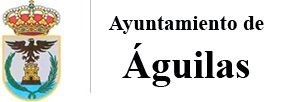 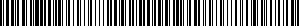 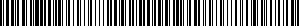  En Águilas (Murcia), a fecha al margenDOCUMENTO FIRMADO ELECTRÓNICAMENTEAyuntamiento de ÁguilasNegociado de Contratación AdministrativaCIF P3000300H, Dirección: Plaza de España, 14, Águilas. 30880 (Murcia). Tfno. 968418800. Fax: 968418865RELACIÓN TRIMESTRAL DE ADJUDICACIÓN DE CONTRATOS MENORES REALIZADOS POR EL AYUNTAMIENTO DE ÁGUILASDURANTE EL PERIODO COMPRENDIDO ENTRE LOS DÍAS 1 DE ENERO Y 31 DE MARZO DE 2022, AMBOS INCLUSIVE, ENCUMPLIMIENTO AL ARTÍCULO 63.4 DE LA LEY 9/2017, DE 8 DE NOVIEMBRE, DE CONTRATOS DEL SECTOR PÚBLICO,POR LA QUE SE TRASPONEN AL ORDENAMIENTO JURÍDICO ESPAÑOL LAS DIRECTIVAS COMUNITARIAS DELPARLAMENTO EUROPEO Y DEL CONSEJO 2014/23/UE Y 2014/24/UE, DE 26 DE FEBRERO DE 2014 (LCSP 2017)Adjudicatario (por identidad)Importe € (IVA incluido)ObjetoDuraciónARQUITECTURA TRABAJOS DE RESTAURACIÓN Y ARQUEOLOGÍA, SLP11.616,00 €REDACCIÓN DEL PROYECTO BÁSICO Y DE EJECUCIÓN, Y LA DIRECCIÓN DE OBRA, PARA “CONSOLIDACIÓN, REHABILITACIÓN Y MUSEALIZACIÓN DE LA CHIMENEA DE LA LOMA”, UBICADA EN EL ENTORNO DEL NÚMERO 38 DE LA CALLE JUAN RAMÓN JIMENEZActuación enmarcada en la Estrategia de Desarrollo Urbano Sostenible e Integrado, ÁGUILAS SOSTENIBLE, cofinanciada en un 80% por el Fondo Europeo de Desarrollo Regional (FEDER), a través del Programa Operativo Plurirregional de España 2014-2020.3 mesesBIA3 CONSULTORES, SL14.520,00 €CAMPAÑA PUBLICITARIA DE PROMOCIÓN DE LA AGRICULTURA AGUILEÑA12 mesesEUROVÉRTICE CONSULTORES, SL17.545,00ELABORACIÓN-REDACCIÓN DE UN PLAN DE SOSTENIBILIDAD TURÍSTICA EN DESTINO12 mesesNUEVOS SISTEMAS TECNOLÓGICOS, SL18.029,00 €IMPLANTACIÓN DE CÓDIGOS NAVILENS12 mesesPARQUES INFANTILES DEL LEVANTE, SL6.667,10 €SUMINISTRO DE LOSETA DE CAUCHO PARA DIVERSOS PARQUES INFANTILES1 mes